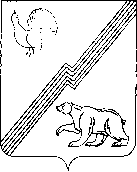 Муниципальное образование городской округ ЮгорскХанты-Мансийского автономного округа-ЮгрыАдминистрация города ЮгорскаДепартамент жилищно-коммунального и строительного комплексаул. Механизаторов, д. 22, г. Югорск, Ханты- Мансийский автономный округ-Югра, Тюменская область, 628260,Тел. (34675) 7-11-58, тел./факс (34675) 7-30-81, E-mail: DJKiSK@ugorsk.ru		26.09.2023Извещениео внесении изменений в  извещение аукциона в электронной форме среди субъектов малого предпринимательства и социально ориентированных некоммерческих организаций на право заключения муниципального контракта на выполнение работ по устройству ограждения спортивной площадки МБОУ «Лицей им. Г.Ф. Атякшева» в городе Югорске № 0187300005823000389.Департамент жилищно-коммунального и строительного комплекса администрации города Югорска в соответствии с частью 4 статьи 42 Федерального закона №44-ФЗ «О контрактной системе в сфере закупок товаров, работ, услуг для обеспечения государственных и муниципальных нужд» вносит изменения в  извещение аукциона в электронной форме среди субъектов малого предпринимательства и социально ориентированных некоммерческих организаций на право заключения муниципального контракта на выполнение работ по устройству ограждения спортивной площадки МБОУ «Лицей им. Г.Ф. Атякшева» в городе Югорске № 0187300005823000389:Пункт 32 извещения об осуществлении закупки «Дата и время окончания срока подачи заявок на участие в закупке»  слова  «До 10 часов 00 минут   02 октября 2023 года» заменить словами «До 10 часов 00 минут  04 октября 2023 года».Пункт 33 извещения об осуществлении закупки «Дата проведения процедуры подачи предложений о цене контракта либо о сумме цен единиц товара, работы, услуги»   слова «02 октября 2023 года», заменить словами «04 октября 2023 года».Пункт 34 извещения об осуществлении закупки «Дата подведения итогов определения поставщика (подрядчика, исполнителя) слова «03 октября 2023 года», заменить словами «05 октября 2023 года».Приложение 1 к извещению об осуществлении закупки «Описание объекта закупки (техническое задание)» читать в новой редакции.Приложение 2 к извещению об осуществлении закупки «Обоснование начальной (максимальной) цены контракта» читать в новой редакции.Приложение 4 к извещению об осуществлении закупки «Проект муниципального контракта» читать в новой редакции.Исполняющий обязанностиИсполнитель: специалист-эксперт ОЭС ДЖКиСКСкороходова Людмила Сабитовна,Телефон: 8 (34675) 7-43-03заместителя главы города- директора департамента  Е.В.Цымерман